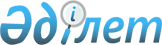 Об утверждении Инструкции по приему квалификационного экзамена и выдачи квалификационного свидетельства судебного эксперта на право производства определенного вида судебной экспертизы
					
			Утративший силу
			
			
		
					Приказ Министра юстиции Республики Казахстан от 16 марта 2011 года № 113. Зарегистрирован в Министерстве юстиции Республики Казахстан 18 марта 2011 года № 6837. Утратил силу приказом Министра юстиции Республики Казахстан от 29 августа 2013 года № 288      Сноска. Утратил силу приказом Министра юстиции РК от 29.08.2013 № 288 (вводится в действие по истечении десяти календарных дней после дня его первого официального опубликования).      В соответствии со статьей 13 Закона Республики Казахстан "О судебно-экспертной деятельности в Республике Казахстан", ПРИКАЗЫВАЮ:



      1. Утвердить прилагаемую Инструкцию по приему квалификационного экзамена и выдачи квалификационного свидетельства судебного эксперта на право производства определенного вида судебной экспертизы.



      2. Признать утратившим силу приказ и.о. Министра юстиции Республики Казахстан от 23 июля 2010 года № 218 "Об утверждении Инструкции по приему квалификационного экзамена для присвоения квалификации судебного эксперта" (зарегистрированный в Реестре государственной регистрации нормативных правовых актов за № 6412, опубликованный в "Казахстанской правде" от 10.11.2010 г., № 300-302 (26361-26363).



      3. Настоящий приказ вводится в действие по истечении десяти календарных дней после дня его первого официального опубликования.      Министр                                    Р. ТусупбековУтверждена            

приказом Министра юстиции     

Республики Казахстан       

от 16 марта 2011 года № 113    

Инструкция

по приему квалификационного экзамена и выдачи квалификационного

свидетельства судебного эксперта на право производства

определенного вида судебной экспертизы

      1. Настоящая Инструкция по приему квалификационного экзамена и выдачи квалификационного свидетельства судебного эксперта на право производства определенного вида судебной экспертизы (далее - Инструкция) разработана в соответствии с Законом Республики Казахстан "О судебно-экспертной деятельности в Республике Казахстан" (далее - Закон) и детализирует условия приема квалификационного экзамена и выдачи квалификационного свидетельства судебного эксперта на право производства определенного вида судебной экспертизы.



      2. Для сдачи квалификационного экзамена лицо, претендующее на право производства определенного вида судебной экспертизы, представляет в орган судебной экспертизы Министерства юстиции Республики Казахстан следующие документы:



      1) копия удостоверения личности;



      2) заявление в произвольной форме;



      3) копию диплома о высшем образовании (при наличии ученой степени и ученого звания-копии дипломов) (нотариально засвидетельствованные в случае непредставления оригиналов для сверки);



      4) письменный отзыв руководителя по итогам специальной профессиональной подготовки;



      5) отчет о прохождении специальной профессиональной подготовки;



      6) автобиографию;



      7) две фотографии (размер - 3 х 4);



      8) представление руководителя территориального подразделения органа судебной экспертизы Министерства юстиции Республики Казахстан.

      Сноска. Пункт 2 в редакции приказа Министра юстиции РК от 12.01.2012 № 5 (вводится в действие по истечении десяти календарных дней после дня его первого официального опубликования).



      3. Квалификационные экзамены проводятся согласно графику и плану, утвержденному руководителем органа судебной экспертизы Министерства юстиции Республики Казахстан.



      4. Лицо, претендующее на право производства определенного вида судебной экспертизы, уведомляется о дате сдачи квалификационного экзамена за один месяц до приема квалификационных экзаменов.



      5. Квалификационные экзамены проводятся в 2 этапа на государственном или русском языках по выбору претендента:



      1) проверка знаний в форме компьютерного тестирования по уголовно-процессуальному, гражданско-процессуальному праву, криминалистике, административному праву, Закону. Данный этап проводится для лиц, претендующих на право получения первоначальной экспертной специальности.



      Лицо, претендующее на право производства определенного вида судебной экспертизы, считается прошедшим тестирование, если количество правильных ответов составляет 70 и более % от общего числа заданных вопросов;



      2) проверка знаний по экзаменационным билетам по определенному виду судебной экспертизы, включает в себя три вопроса.



      При положительном ответе на два и более вопросов, лицо, претендующее на право производства определенного вида судебной экспертизы, считается прошедшим экзамен.



      При отрицательном результате тестирования лицо, претендующее на право производства определенного вида судебной экспертизы, ко второму этапу сдачи квалификационных экзаменов не допускается.



      6. В ходе проведения тестирования не допускается использование претендентом вспомогательных документов (справочная, специальная литература), а также аудиозаписей и средств связи.



      7. Квалификация судебного эксперта присваивается по определенному виду судебной экспертизы по результатам голосования Комиссии.



      8. Результаты объявляются в день сдачи квалификационных экзаменов и отражаются в протоколе заседания Комиссии.



      9. Комиссия в течении 15 рабочих дней выдает претенденту, прошедшему квалификационный экзамен, квалификационное свидетельство на право производства определенного вида судебной экспертизы по форме, согласно приложению № 1 к настоящей Инструкции. При получении дополнительной экспертной специальности оформляется дополнение к квалификационному свидетельству по форме, согласно приложению № 2 к настоящей Инструкции.



      10. При принятии Комиссией отрицательного решения, повторная сдача квалификационного экзамена допускается через 3 месяца.



      11. Комиссия ходатайствует перед руководителем органа судебной экспертизы о рассмотрении вопроса соответствия занимаемой должности, в случае если претендент не сдает повторный экзамен.



      12. Споры, возникающие при проведении квалификационных экзаменов квалификационной комиссией Министерства юстиции Республики Казахстан, рассматриваются в судебном порядке.

Приложение № 1                          

к Инструкции по приему                  

квалификационного экзамена              

и выдачи квалификационного свидетельства

судебного эксперта на право производства

определенного вида судебной экспертизы  форма                                                   

МИНИСТЕРСТВО ЮСТИЦИИ РЕСПУБЛИКИ КАЗАХСТАН                      КВАЛИФИКАЦИОННОЕ СВИДЕТЕЛЬСТВО

            НА ПРАВО ПРОИЗВОДСТВА СУДЕБНОЙ ЭКСПЕРТИЗЫ № _____      Настоящее свидетельство выдано ________________________________

      _______________________________________________________________

                                (Ф.И.О.)      в том, что ему (ей) решением квалификационной комиссии

Министерства юстиции Республики Казахстан от "__" ________ 20__ г.

присвоена квалификация судебного эксперта с правом производства

судебной экспертизы по специальности ________________________________

      _______________________________________________________________      М.П.                                           ПРЕДСЕДАТЕЛЬ

                                                     КВАЛИФИКАЦИОННОЙ

                                                     КОМИССИИ                                                     СЕКРЕТАРЬ      г. Астана "__" __________ 20__ г.               Рег. № __________

Приложение № 2                          

к Инструкции по приему                  

квалификационного экзамена              

и выдачи квалификационного свидетельства

судебного эксперта на право производства

определенного вида судебной экспертизы  форма                                   

           Дополнение к квалификационному свидетельству № _____      Выдано ________________________________________________________

      _______________________________________________________________

                                (Ф.И.О.)      В том, что ему (ей) решением квалификационной комиссии

Министерства юстиции Республики Казахстан от "__" ________ 20__ г.

присвоена квалификация судебного эксперта с правом производства

судебной экспертизы по специальности ________________________________

      _______________________________________________________________      М.П.                                           ПРЕДСЕДАТЕЛЬ

                                                     КВАЛИФИКАЦИОННОЙ

                                                     КОМИССИИ                                                     СЕКРЕТАРЬ      г. Астана "__" __________ 20__ г.               Рег. № __________
					© 2012. РГП на ПХВ «Институт законодательства и правовой информации Республики Казахстан» Министерства юстиции Республики Казахстан
				